Allgemeine AngabenBiogasanlage2.1 Sind sie Betreiber einer Biogasanlage?  nein 		 ja, bitte weiter mit Frage 2.72.2 Sind Sie Zulieferer für eine Biogasanlage? nein		 ja, bitte weiter mit Frage 2.3Nur für Substratlieferanten	Nur für BiogasanlagenbetreiberEmissionsmindernde Techniken und Praktiken Haben Sie Erfahrungen mit emissionsmindernden Techniken und Praktiken für organische Düngemittel?Haben Sie Erfahrungen mit emissionsmindernden Additiven?3.22 Wie würden Sie Ihren Betrieb hinsichtlich der N-Effizienz einschätzen?
Sehr ineffizient	1 	2 	3 	4 	5 	Sehr Effizient3.23 Planen Sie weitere Investitionen um die Effizienz ihrer Düngung zu steigern?
 ja		 nein3.24 Können Sie sich vorstellen Ihren Betrieb auf ökologische Bewirtschaftung umzustellen?
 ja 		 nein
Warum?Düngeverordnung4.1 Wie wählen Sie die Flächen zur Untersuchung auf mineralischen Stickstoff aus? Kriterien: 4.2 In welcher Regelmäßigkeit untersuchen Sie diese Flächen auf mineralischen Stickstoff (Nmin)?  mehrmals jährlich      jährlich      alle 2-3 Jahre     mehr als 3 Jahre   unregelmäßig4.3 Wissen Sie bei welchem Wert der Humusgehalt auf ihren Ackerflächen durchschnittlich liegt?  ja:  % nein, aber geschätzt liegt er bei:  % nicht bekannt4.4 Wie hat sich der Humusgehalt Ihrer Flächen in den letzten Jahren entwickelt? keine Veränderung  	 Zunahme            Abnahme    4.5 Welche Bodenart überwiegt auf Ihren Flächen? 4.6 Wie empfinden Sie die Auflagen ihrer Arbeit in den nitratbelasteten Gebieten?Keine Einschränkungen	 1 	2 	3 	4 	5 	große EinschränkungenAnmerkungen:Wie empfinden Sie die aktuelle Düngeverordnung (zuletzt geändert am 10.08.2021)?Anmerkungen: Wie beurteilen Sie die Düngebedarfsermittlung (DüBE)?Anmerkungen: 4.17 Der in der DüBE kalkulierte Wert ist nach Ihren Erfahrungen in der Regel: zu hoch	 	 	 	 		zu niedrigAnmerkungen: 4.18 Wie kann die DüBE weiter verbessert werden?KontaktdatenIm Rahmen des Projektes sollen bei einzelnen Betrieben vertiefende Betriebsdaten erhoben werden, zudem werden einzelne Workshops angeboten. Falls Sie Interesse haben Sich und Ihren Betrieb in die Studie weiter einzubringen können wir Ihnen eine Aufwandsentschädigung von 300 € anbieten, sowie eine kostenlose Teilnahme, sowie Fahrtkostenübernahme zu den Workshops.Für eine weitere Teilnahme tragen Sie hier bitte Ihre Kontaktdaten ein und trennen Sie sich das Infoschreiben „Weniger ist mehr“ ab, dort finden Sie auch die Informationen zum Datenschutz Hiermit willige ich ein, dass meine persönlichen und betrieblichen Daten durch die Mitarbeiter der Justus-Liebig-Universität Gießen und des Karlsruher Instituts für Technologie im Rahmen des IBAN Projektes (Integrative Betrachtung von Stickstoff-Umsatzprozessen zur Optimierung der Stickstoffeffizienz), verarbeitet und gespeichert werden dürfen.  Ich bestätige zudem, dass ich über das Forschungsprojekt informiert wurde und die Informationen zum Datenschutz erhalten habe.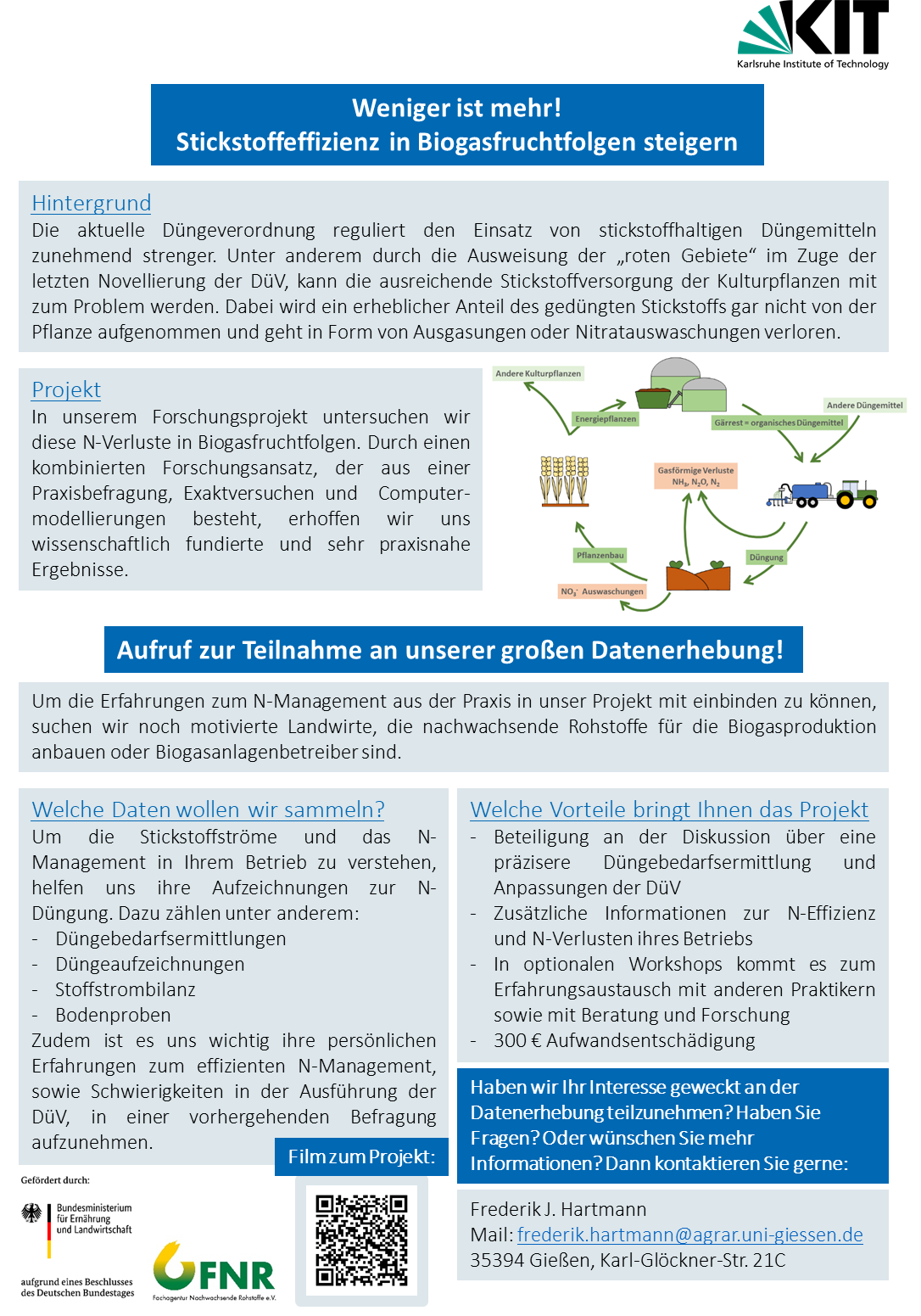 Informationen zum DatenschutzDie Justus-Liebig-Universität verarbeitet Ihre personenbezogenen Daten im Rahmen des Projektes IBAN (Integrative Betrachtung von Stickstoff-Umsatzprozessen zur Optimierung der Stickstoffeffizienz). Rechtsgrundlage ist Art. 6 Abs. 1a der Europäischen Datenschutzgrundverordnung in Verbindung mit der Einwilligung der Betroffenen. Ihre Daten können denjenigen Beschäftigten der Justus-Liebig-Universität und des Karlsruher Instituts für Technologie oder anderer Stellen der öffentlichen Verwaltung mitgeteilt werden, die sie zur Erfüllung ihrer projektbezogenen Aufgaben benötigen.Ihre Daten bleiben gespeichert, so lange dies für die Erfüllung der genannten Zwecke erforderlich ist.Sie sind jederzeit berechtigt, über Ihre Daten Auskunft zu verlangen und unrichtige Daten berichtigen oder ihre Verarbeitung einschränken zu lassen (Art. 15, 16 und 18 der Europäischen Datenschutzgrundverordnung). Falls Sie die Datenverarbeitung für rechtswidrig halten, können Sie Beschwerde beim Hessischen Datenschutzbeauftragten erheben (Art. 77 der Europäischen Datenschutzgrundverordnung, § 55 des Hess. Datenschutz- und Informationsfreiheitsgesetzes). Darüber hinaus sind Sie berechtigt, Ihre Einwilligung in die Datenverarbeitung zu widerrufen und die Löschung Ihrer Daten zu verlangen, wobei die bis dahin erfolgte Datenverarbeitung rechtmäßig bleibt (Art. 7 Abs. 3 und Art. 17. EU-DSGVO). Ferner können Sie verlangen, Ihre Daten in portabler Form übermittelt zu bekommen oder an einen anderen Verantwortlichen übermitteln zu lassen (Art. 20 EU-DSGVO).Verantwortlich für die Datenverarbeitung ist die Justus-Liebig-Universität Gießen, Ludwigstraße 23, 35390 Gießen, vertreten durch ihren Präsidenten. Datenschutzbeauftragte sind:1.1Landw. Nutzfläche (ha) 	davon Ackerland ha	davon Grünland  ha 	davon Ackerland ha	davon Grünland  ha1.2Betrieb im Haupterwerb? ja      nein ja      nein1.3Betriebsschwerpunkte Ackerbau (ha) Milchvieh (Tierbestand:)1.3Betriebsschwerpunkte Sonderkulturen ( ha) Rindermast (Tierbestand:)1.3Betriebsschwerpunkte Ferkelerzeuger (Tierbestand:) Mutterkuhhaltung(Tierbestand:))1.3Betriebsschwerpunkte Schweinmast (Tierbestand:) Geflügel (Tierbestand:)1.3Betriebsschwerpunkte Pferde (Tierbestand:) Sonstiges: 1.4Bewirtschaftung Ökologisch         Konventionell Ökologisch         Konventionell1.5Fruchtfolge (angebaute Kulturen)1. 2. 3. 4. 5. 6. 7. 8. 1.6Leguminosenanbau(in letzten 5 Jahren)nein      unter 10%      unter 20%		bis 30%     mehr als 30% nein      unter 10%      unter 20%		bis 30%     mehr als 30% 1.7Leguminosenanbau(in letzten 10 Jahren)nein      unter 10%      unter 20%		bis 30%     mehr als 30%nein      unter 10%      unter 20%		bis 30%     mehr als 30%1.8Bewirtschaften Sie Flächen in nitratbelasteten (roten) Gebieten? nein       ja und zwar auf  ha nein       ja und zwar auf  ha1.9PLZ ihres Betriebes2.3Was liefern Sie an eine Biogasanlage? Substrat                   Menge 2.4(Falls bekannt) Welche Bemessungsleistung hat die Anlage an die Sie liefern? kW2.5Welchen Anteil Ihrer Fläche nimmt die Energiepflanzenproduktion für Biogas ein?%2.6In welcher Menge bekommen Sie Gärrest (flüssig oder fest) von der Anlage zurückFlüssig:  Fest: 2.7Bemessungsleistung  kWel          kWtherm  kWel          kWtherm2.8Installierte Leistung  kWel          kWel        2.9Baujahr2.10Vergärungsmethode nass     trocken nass     trocken2.11Lagerkapazität Gärrest2.12Separation vorhanden? nein        ja: welche Technik? nein        ja: welche Technik?2.13Weitere Aufbereitung nein        ja flüssig: welche Technik?                       ja fest: welche Technik?     nein        ja flüssig: welche Technik?                       ja fest: welche Technik?    2.14Gärrestproduktion (m³/Jahr)Gesamt        davon fest Gesamt        davon fest 2.15Gärrestabgabe an Dritte (m³/Jahr)Flüssig:  nein    ja, Menge:  % Flüssig:  nein    ja, Menge:  % 2.15Gärrestabgabe an Dritte (m³/Jahr)Fest:  nein    ja, Menge:  %  Fest:  nein    ja, Menge:  %  2.16Haben Ihre Gärprodukte eine Zertifizierung/ Gütesiegel? nein	 ja, Folgende  nein	 ja, Folgende 2.17Welche Substrate setzen Sie für die Biogasproduktion ein?Welche Substrate setzen Sie für die Biogasproduktion ein?Welche Substrate setzen Sie für die Biogasproduktion ein?2.18AusgangssubstratAnteil am Substratmix (%)Zukauf 1 ja         nein2  ja         nein3  ja         nein4  ja         nein5  ja         nein6  ja         neinTechnikIn Benutzung?In Benutzung?In Benutzung?Wie sind ihre Erfahrungen?Wie sind ihre Erfahrungen?KommentarTechnikjaneinnicht mehrGutSchlechtBemerkung (z.B. Verfahren, …3.1Schleppschlauch3.2Schleppschuh3.3Scheibeninjektor3.4Güllegrubber3.5Scheibenegge3.6Strip-Till-Injektor3.7NIR Sensor3.8Teilflächenspezifisch3.9Lenksystem3.10Durchflussmengenmesser3.11Verdünnen der Gülle3.12Separation3.13Abdeckung3.14Angepasste Tierfütterung3.15N-arme Substratzufuhr3.16Weiteres: AdditiveIn Benutzung?In Benutzung?In Benutzung?Wie sind ihre Erfahrungen damitWie sind ihre Erfahrungen damitKommentarAdditiveJa/Welche Additive?Neinnicht mehrGutSchlecht3.17Ureasehemmer3.18Nitrifikationshemmer3.19Säure3.20Mineralische Additive3.21Biologische Additive12345Keine Angabe4.7Praxisnahtheoretisch4.8Nachgiebigstreng4.9nachvollziehbarwillkürlich4.10notwendigunnötig12345Keine Angabe4.11umfassendoberflächlich4.12wenig zeitintensivzeitintensiv4.13praxisnahtheoretisch4.14präziseungenau4.15hilfreichunnötig4.16verständlichkompliziertBetriebsnameAnsprechpartnerTelefonEmailAxel P. Globuschütz
Ludwigstraße 23, Raum 227
35390 Gießen
Datenschutz@uni-giessen.de
Tel. 0641-99 12230Carl Philip BolldorfLudwigstraße 2335390 GießenDatenschutz@uni-giessen.deTel. 0641-99 12270